In a continuing effort to reduce waste, we also offer theRe-Use Center Clean, Usable Clothing Books & Some Household ItemsOther items MUST be disposed of in the proper location.Attendant may refuse itemsThe Re-Use Center is the only area of the transfer stationfrom which items may be removed."Dump Picking"is strictly prohibited!Thank you for keeping Charlestown green by recycling!TRANSFER STATION STICKERS ARE PURCHASED AT THE TOWN OFFICE.TOWN OFFICE HOURS MONDAY & WEDNESDAY 7 AM – 4 PM TUESDAY & THURSDAY 8 AM – 4 PM FRIDAY 7 AM – 12 PM LIMIT 2 STICKERS PER HOUSEHOLD $75.00 – FIRST STICKER $20.00 – SECOND STICKERPLEASE BRING VEHICLE REGISTRATION WITH YOU AT TIME OF PURCHASE.  TRANSFER STAION STICKER MUST BE ON THE PASSENGER SIDE FRONT WINDOW TO ACCESS FACILITY CHARLESTOWN TRANSFER STATION FOR USE BY CHARLESTOWN RESIDENTS ONLY USER GUIDE 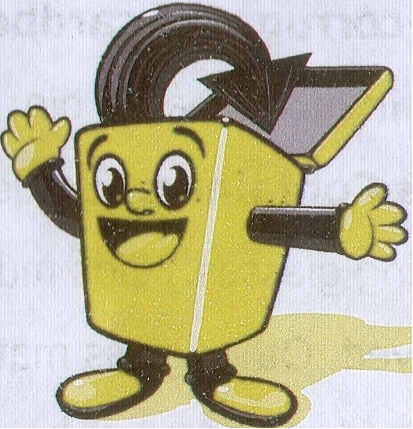 HOURS OF OPERATION TUESDAY:  1 PM – 4:25 PM WEDNESDAY:  1 PM – 5:55 PM FRIDAY:  1 PM – 4:25 PM SATURDAY:  8 AM – 4:25 PM QUESTIONS? CALL 603-826-3201 OR 603-826-4421MANDATORY RECYCLING 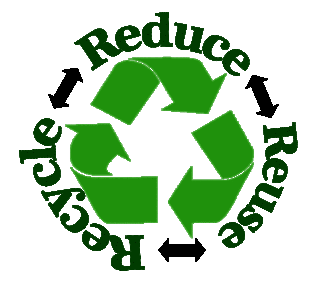 All mandatory recycling items must be placed in the designated areas. Materials all need to be clean, dry and free of other materials. Corrugated Cardboard –   clean & flattenedNon-corrugated Cardboard – flattened & placed in mixed paper binGlass Containers (bottles, jars, drinking glasses) Lids must be removed. Other glass materials may be recycled and must be placed into designated bins.Computers and Electronics and Televisions - There is a fee for recycling these items. See Disposal Fees list.Mixed Paper – newspaper, magazines, shredded paper, cereal boxes, food boxes (pasta, snack, cakes, etc), egg cartons, paper towel and toilet paper rolls, soda and beer boxes –please flatten all boxesAluminum CansTin Cans – cleanedPlastics – Soda Bottles, Milk Jugs, Detergent Bottles, etc.No Flower Pots, Totes, Toys, Food Containers or Bulky ItemsThe mandatory recycling policy shall be strictly enforced as follows:First offense shall result in a $25.00 fine.Second offense in one (1) calendar year shall result in a $50.00 fine.Third offense in one (1) calendar year shall result in the loss of Transfer Stations privileges for a period of one (1) month and a  $75.00 fineVoluntary RecyclingYard and Garden Waste, Car Batteries, Motor Oil (in 1-gallon containers)Other ServicesScale Fee - $10.00Burn Pit – BRUSH & PALLETS ONLY Composting - Leaves, pine garden waste only. Plastic bags must be removed.  Finished needles, grass clippings and compost available for purchase.Full Bucket - $10.00             3/4 Bucket - $7.50       1/2 Bucket - $5.00	      1/4 Bucket - $2.50Hazardous Household Waste Charlestown Transfer Station DOES NOT ACCEPT HAZARDOUS WASTES. For disposal, contact the City of Keene at 352-5739 or the Upper Valley Lake Sunapee Regional Planning Commission at 448-1680 for other options. Disposal FeesDemo under 20 pounds - $2.00Construction/Demolition Debris (Painted/treated wood, sheetrock, etc) - $0. 07 per pound Mattresses - $30.00 any sizeFurniture/Bulk Plastic items etc - $0.07 per pound Refrigerators, Freezers, Dehumidifiers Air Conditioners, - $15.00 each Car/Light Truck Tires w/rim - $4.00 each, no rim with debris $5.25 eachTires 19” – 22” - $15.50 each, no rim with debris $17.50Heavy Truck & Tractor Tires - $50.00 Fluorescent Light Tubes - $0.25/ftFluorescent Bulbs (CFL) - $1.00 Television(s) - $0.25 a pound Torch Tanks - $1.00 each Propane Tanks – 20lbs-100lbs ***See AttendantHelium Tanks - $5.00 each Computers (CPU, monitor, keyboard) - $5.00 per piece or $10.00 complete set Misc. Electronics - $2.00 Microwave Ovens - $10.00 eachPROPER DISPOSAL OF THE ABOVE ITEMS IS REQUIRED